Creating a CFNC Account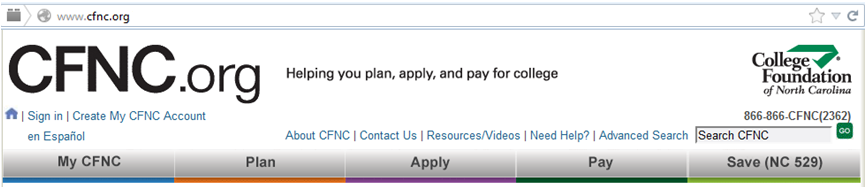 Go to www.cfnc.orgClick on Create My CFNC Account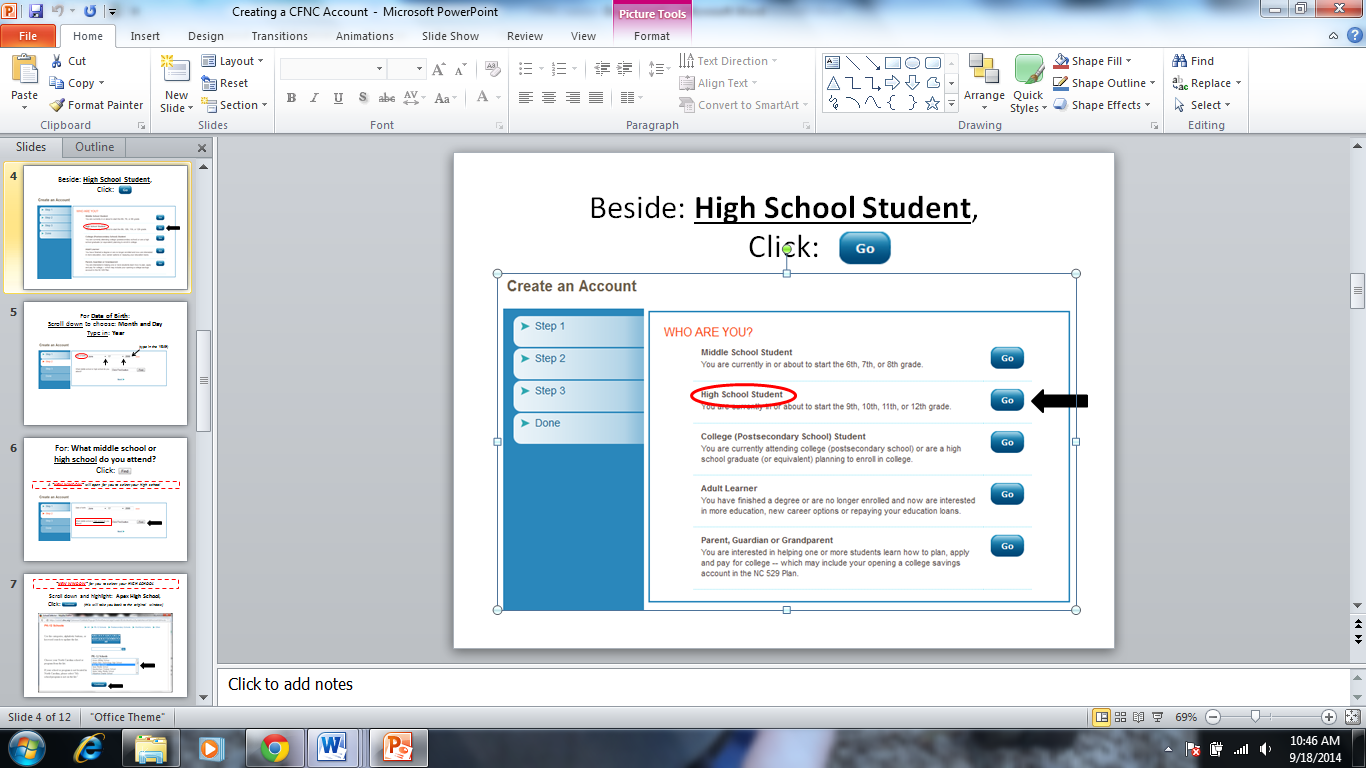 Beside High School Student Select Go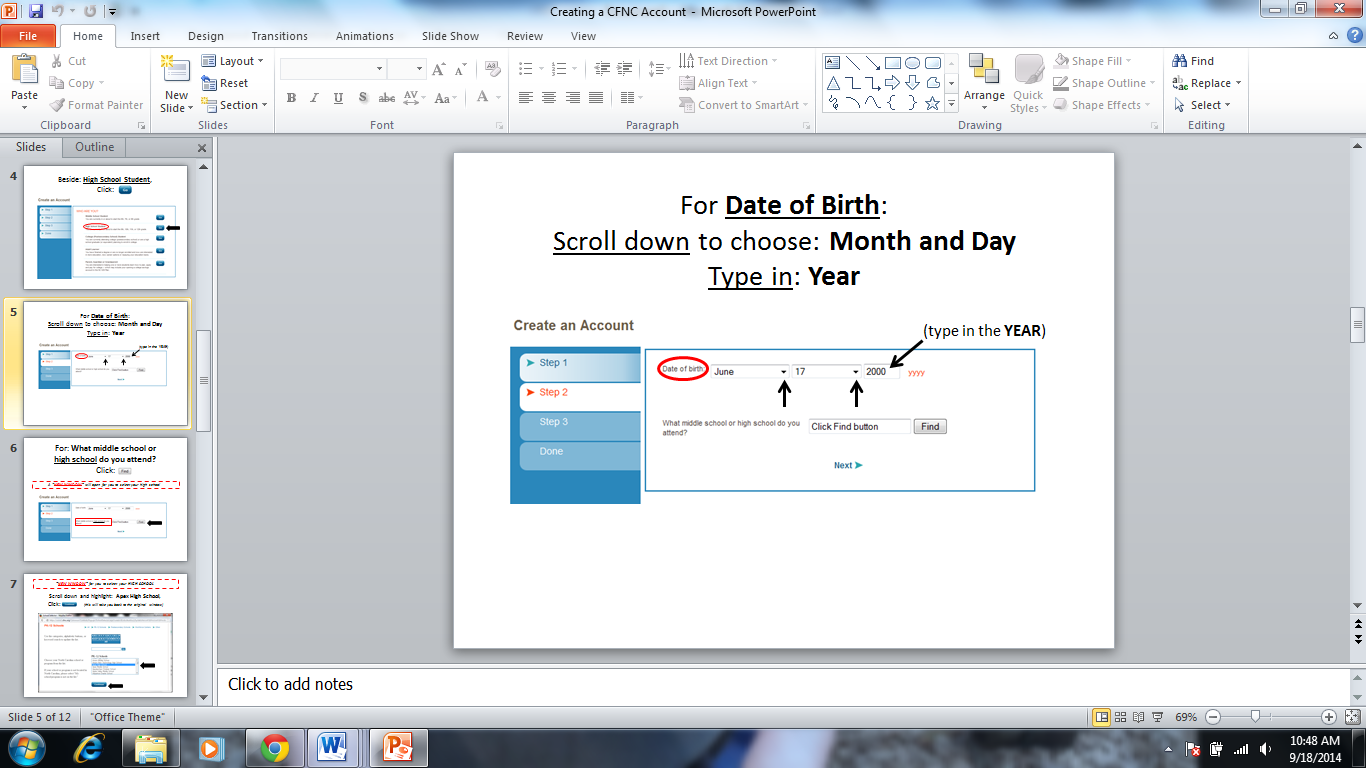 Complete the Date of Birth section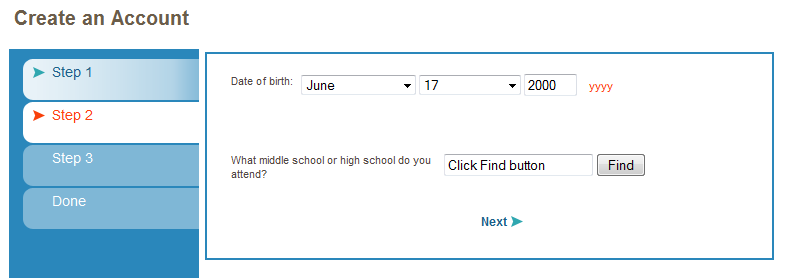 To select our high school you MUST CLICK THE FIND BUTTON.  Choose Heritage from dropdown box, then select 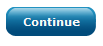  (1 & 2) Type in your: First and Last Name.
(3) Scroll down to choose: Year of HS Graduation (20___).
(4 &5) Type in your: E-mail address (that you check most often).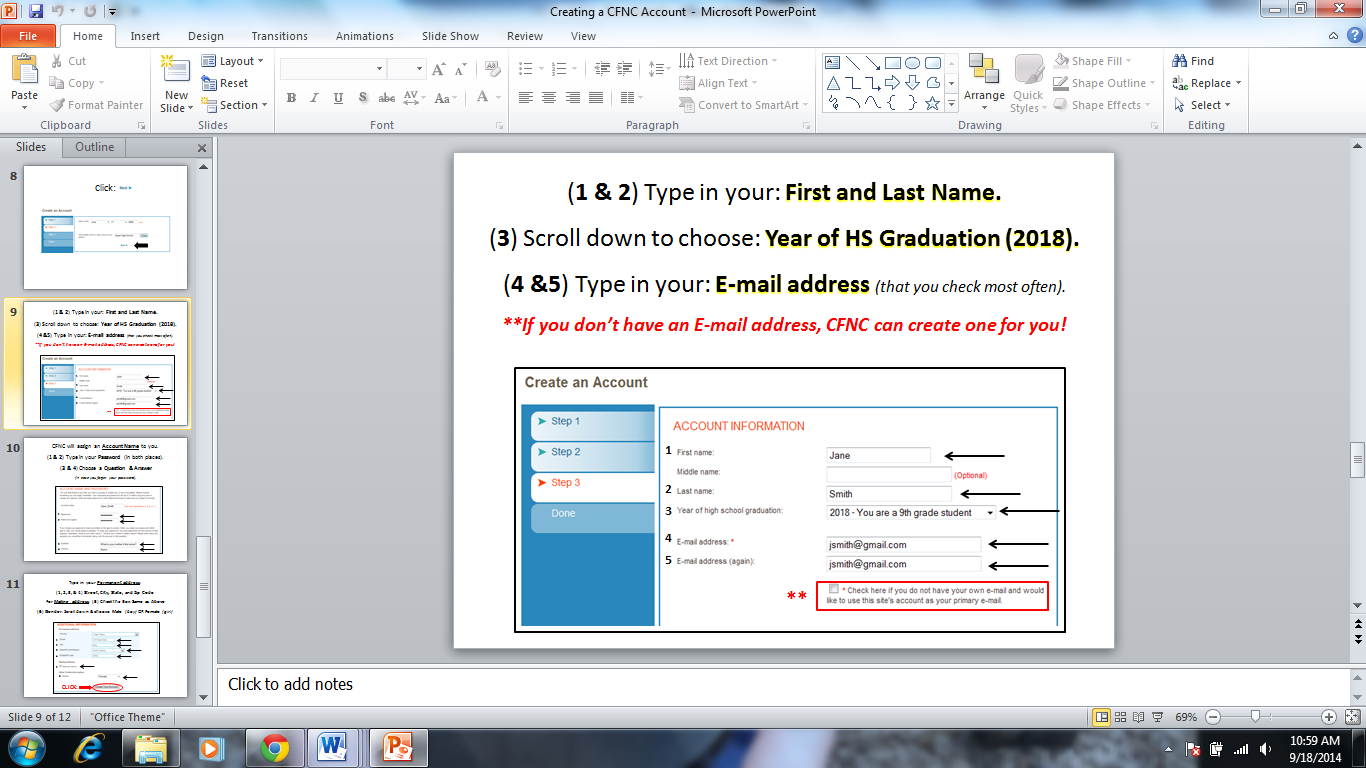  CFNC will assign an Account Name to you.
(1 & 2) Type in your Password (in both places).
 (3 & 4) Choose a Question & Answer
(in case you forget your password).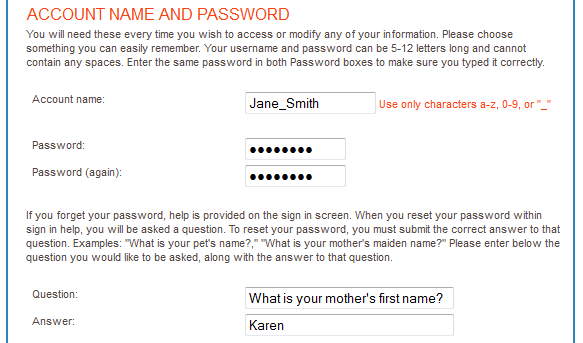 Type in your Permanent address:
(1, 2, 3, & 4) Street, City, State, and Zip Code
For Mailing address: (5) Check the Box: Same as Above 
(6) Gender: Scroll down & choose: Male  OR Female 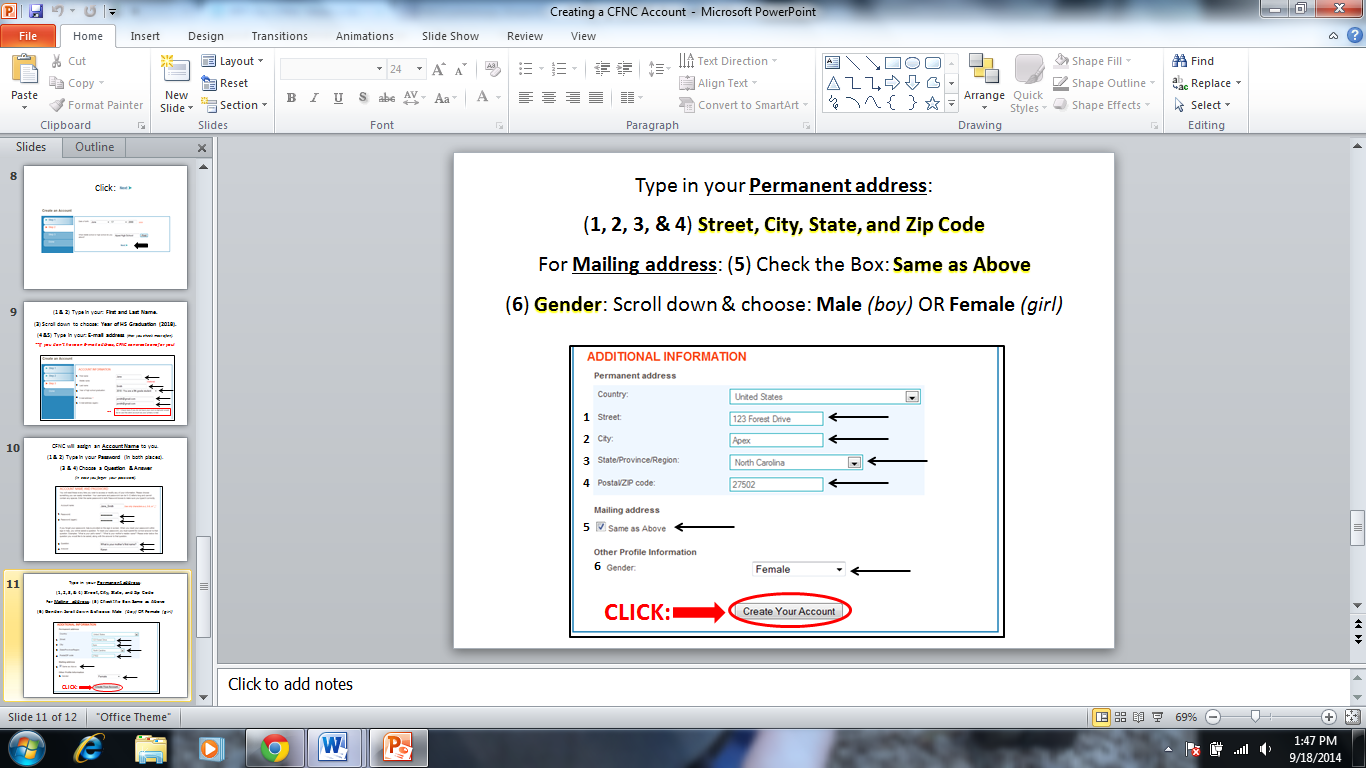 